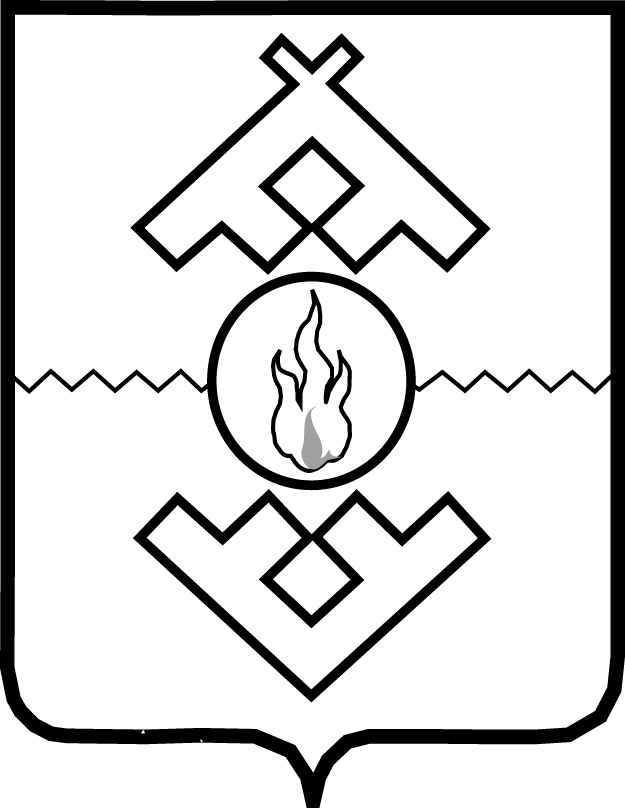 Администрация Ненецкого автономного округаПОСТАНОВЛЕНИЕот _____ 202__г. № ___-пг. Нарьян-МарО внесении изменений в государственную программу Ненецкого автономного округа «Управление имуществом и земельными ресурсами на территории Ненецкого автономного округа»В соответствии с пунктом 33 Порядка разработки, реализации и оценки эффективности государственных программ Ненецкого автономного округа, утвержденного постановлением Администрации Ненецкого автономного округа от 23.07.2014 № 267-п, Администрация Ненецкого автономного округа ПОСТАНОВЛЯЕТ:1. Внести изменения в государственную программу Ненецкого автономного округа «Управление имуществом и земельными ресурсами на территории Ненецкого автономного округа», утвержденную постановлением Администрации Ненецкого автономного округа от 18.09.2014 № 358-п (с изменениями, внесенными постановлением Администрации Ненецкого автономного округа от 31.03.2021          № 94-п), согласно Приложению.2. Настоящее постановление вступает в силу со дня его официального опубликования.ГубернаторНенецкого автономного округа                                                                   Ю.В. БездудныйПриложениек постановлению АдминистрацииНенецкого автономного округаот ______ № ___-п«О внесении изменений в государственную программу Ненецкого автономного округа «Управление имуществом и земельными ресурсами 
на территории Ненецкого автономного округа»Измененияв государственную программу Ненецкого автономного округа«Управление имуществом и земельными ресурсами на территории Ненецкого автономного округа»В Паспорте государственной программы Ненецкого автономного округа «Управление имуществом и земельными ресурсами на территории 
Ненецкого автономного округа» (далее – Программа):1) строку «Срок реализации государственной программы 
(при необходимости – этапы реализации)» изложить в следующей редакции:«»;2) строку «Объемы бюджетных ассигнований государственной программы 
(в разбивке по источникам финансирования)» изложить в следующей редакции:«».В Паспорте подпрограммы 1 «Управление государственным имуществом Ненецкого автономного округа и земельными участками, государственная собственность на которые не разграничена» Программы:строку «Срок реализации подпрограммы (при необходимости – этапы реализации)» изложить в следующей редакции:«»;строку «Объем бюджетных ассигнований подпрограммы (в разбивке 
по источникам финансирования)» изложить в следующей редакции:«».В Паспорте подпрограммы 2 «Участие в развитии единой системы государственной регистрации прав и кадастрового учета недвижимости» Программы:1) строку «Срок реализации подпрограммы (при необходимости – этапы реализации)» изложить в следующей редакции:«»;2) строку «Объем бюджетных ассигнований подпрограммы (в разбивке 
по источникам финансирования)» изложить в следующей редакции:«».4. Приложение 1 к Программе изложить в следующей редакции:«Приложение 1к государственной программеНенецкого автономного округа«Управление имуществоми земельными ресурсамина территории Ненецкого автономного округа», утвержденной постановлением АдминистрацииНенецкого автономного округаот 18.09.2014 № 358-пСведения о целевых показателях государственной программы Ненецкого автономного округа «Управление имуществом и земельнымиресурсами на территории Ненецкого автономного округа»».5. В Приложении 2 к Программе строку 27 изложить в следующей редакции:«».6. Приложение 4 к Программе изложить в следующей редакции:«Приложение 4к государственной программеНенецкого автономного округа«Управление имуществоми земельными ресурсамина территории Ненецкого автономного округа», утвержденной постановлением Администрации Ненецкого автономного округа от 18.09.2014 № 358-пПеречень мероприятий государственной программы Ненецкого автономного округа «Управление имуществом и земельными ресурсами на территории Ненецкого автономного округа» II этап (2019–2025 годы)».___________Срок реализации государственной программы (при необходимости – 
этапы реализации)2015–2025 годы:I этап: 2015 – 2018 годыII этап: 2019 – 2025 годыОбъемы бюджетных ассигнований государственной программы (в разбивке 
по годам реализации и источникам финансирования)Общий объем бюджетных ассигнований составляет 551 674,6 тыс. руб., из них:- за счет средств окружного бюджета – 549 099,0 тыс. руб., в том числе по годам: I этап – 94 092,8 тыс. руб.:2015 год – 5 810,9 тыс. руб.;2016 год – 2 893,6 тыс. руб.;2017 год – 7 468,0 тыс. руб.;2018 год – 77 920,3 тыс. руб.;II этап – 455 006,2 тыс. руб.:2019 год – 69 455,4 тыс. руб.;2020 год – 64 141,8 тыс. руб.;2021 год – 64 260,2 тыс. руб.;2022 год – 64 584,4 тыс. руб.;2023 год – 65 233,2 тыс. руб.;2024 год – 63 665,6 тыс. руб.;2025 год – 63 665,6 тыс. руб.;- за счет средств федерального бюджета II этап 2019 год – 2 575,6 тыс. руб.Срок реализации подпрограммы 
(при необходимости – этапы реализации)2015–2025 годы:I этап: 2015 – 2018 годыII этап: 2019 – 2025 годыОбъем бюджетных ассигнований подпрограммы (в разбивке по источникам финансирования)Подпрограмма 1 финансируется из окружного бюджета, общий объем финансирования составляет 46 890,5 тыс. руб., в том числе: I этап – 23 079,3 тыс. руб., II этап – 23 811,2 тыс. руб.Срок реализации подпрограммы 
(при необходимости – этапы реализации)2015–2025 годы:I этап: 2015 – 2018 годыII этап: 2019 – 2025 годыОбъем бюджетных ассигнований подпрограммы (в разбивке по источникам финансирования)Подпрограмма 2 финансируется из окружного бюджета, общий объем финансирования составляет 160 546,5 тыс. руб., в том числе: I этап – 8 332,3 тыс. руб., II этап – 152 214,2 тыс. руб.№ п/пНаименование целевого показателяЕд. изм.Значение целевого показателяЗначение целевого показателяЗначение целевого показателяЗначение целевого показателяЗначение целевого показателяЗначение целевого показателяЗначение целевого показателяЗначение целевого показателяЗначение целевого показателяЗначение целевого показателяЗначение целевого показателяНормативный правовой акт, которым утверждена методика расчета показателя№ п/пНаименование целевого показателяЕд. изм.20152016201720182019202020212022202320242025Нормативный правовой акт, которым утверждена методика расчета показателя123456789101112131415Государственная программа Ненецкого автономного округа «Управление имуществом и земельными ресурсами на территории Ненецкого автономного округа»Государственная программа Ненецкого автономного округа «Управление имуществом и земельными ресурсами на территории Ненецкого автономного округа»Государственная программа Ненецкого автономного округа «Управление имуществом и земельными ресурсами на территории Ненецкого автономного округа»Государственная программа Ненецкого автономного округа «Управление имуществом и земельными ресурсами на территории Ненецкого автономного округа»Государственная программа Ненецкого автономного округа «Управление имуществом и земельными ресурсами на территории Ненецкого автономного округа»Государственная программа Ненецкого автономного округа «Управление имуществом и земельными ресурсами на территории Ненецкого автономного округа»Государственная программа Ненецкого автономного округа «Управление имуществом и земельными ресурсами на территории Ненецкого автономного округа»Государственная программа Ненецкого автономного округа «Управление имуществом и земельными ресурсами на территории Ненецкого автономного округа»Государственная программа Ненецкого автономного округа «Управление имуществом и земельными ресурсами на территории Ненецкого автономного округа»Государственная программа Ненецкого автономного округа «Управление имуществом и земельными ресурсами на территории Ненецкого автономного округа»Государственная программа Ненецкого автономного округа «Управление имуществом и земельными ресурсами на территории Ненецкого автономного округа»Государственная программа Ненецкого автономного округа «Управление имуществом и земельными ресурсами на территории Ненецкого автономного округа»Государственная программа Ненецкого автономного округа «Управление имуществом и земельными ресурсами на территории Ненецкого автономного округа»Государственная программа Ненецкого автономного округа «Управление имуществом и земельными ресурсами на территории Ненецкого автономного округа»Государственная программа Ненецкого автономного округа «Управление имуществом и земельными ресурсами на территории Ненецкого автономного округа»1Ежегодное увеличение размера доходов, администрируемых Управлением имущественных и земельных отношений Ненецкого автономного округа, подлежащих зачислению в консолидированный бюджет Ненецкого автономного округа%----Не менее 2Не менее 2Не менее 2Не менее 2Не менее 2Не менее 2Не менее 2Приказ УИЗО НАО 
от 08.09.2016 № 292Увеличение количества административно-территориальных образований, в отношении которых выполнены землеустроительные работы и сведения о границах которых внесены в единый государственный реестр недвижимостишт.---506167-----Приказ УИЗО НАО 
от 08.09.2016 № 29Подпрограмма 1 «Управление государственным имуществом Ненецкого автономного округа и земельными участками, государственная собственность на которые не разграничена»Подпрограмма 1 «Управление государственным имуществом Ненецкого автономного округа и земельными участками, государственная собственность на которые не разграничена»Подпрограмма 1 «Управление государственным имуществом Ненецкого автономного округа и земельными участками, государственная собственность на которые не разграничена»Подпрограмма 1 «Управление государственным имуществом Ненецкого автономного округа и земельными участками, государственная собственность на которые не разграничена»Подпрограмма 1 «Управление государственным имуществом Ненецкого автономного округа и земельными участками, государственная собственность на которые не разграничена»Подпрограмма 1 «Управление государственным имуществом Ненецкого автономного округа и земельными участками, государственная собственность на которые не разграничена»Подпрограмма 1 «Управление государственным имуществом Ненецкого автономного округа и земельными участками, государственная собственность на которые не разграничена»Подпрограмма 1 «Управление государственным имуществом Ненецкого автономного округа и земельными участками, государственная собственность на которые не разграничена»Подпрограмма 1 «Управление государственным имуществом Ненецкого автономного округа и земельными участками, государственная собственность на которые не разграничена»Подпрограмма 1 «Управление государственным имуществом Ненецкого автономного округа и земельными участками, государственная собственность на которые не разграничена»Подпрограмма 1 «Управление государственным имуществом Ненецкого автономного округа и земельными участками, государственная собственность на которые не разграничена»Подпрограмма 1 «Управление государственным имуществом Ненецкого автономного округа и земельными участками, государственная собственность на которые не разграничена»Подпрограмма 1 «Управление государственным имуществом Ненецкого автономного округа и земельными участками, государственная собственность на которые не разграничена»Подпрограмма 1 «Управление государственным имуществом Ненецкого автономного округа и земельными участками, государственная собственность на которые не разграничена»Подпрограмма 1 «Управление государственным имуществом Ненецкого автономного округа и земельными участками, государственная собственность на которые не разграничена»3Доля объектов недвижимого имущества, вовлеченного в экономический оборот, 
по отношению к общему числу объектов, учтенных в реестре государственного имущества Ненецкого автономного округа%92999999-------Приказ УИЗО НАО 
от 08.09.2016 № 293.1Доля объектов государственного имущества Ненецкого автономного округа, включенного 
в Перечень в текущем году, по отношению 
к показателю предшествующего года%----10101010101010Приказ УИЗО НАО 
от 08.09.2016 № 294Доля поступления доходов, администрируемых Управлением имущественных и земельных отношений Ненецкого автономного округа, подлежащих зачислению в окружной бюджет Ненецкого автономного округа, по отношению к плановым поступлениям%100100100100-------Приказ УИЗО НАО 
от 08.09.2016 № 295Доля поступления доходов, администрируемых Управлением имущественных и земельных отношений Ненецкого автономного округа, подлежащих зачислению в консолидированный бюджет Ненецкого автономного округа, 
по отношению к плановым поступлениям%----100100100100100100100Приказ УИЗО НАО 
от 08.09.2016 № 296Доля проведенных контрольных мероприятий 
в отношении юридических лиц, индивидуальных предпринимателей, использующих объекты государственной собственности Ненецкого автономного округа, от общего числа лиц, подлежащих плановой проверке%60100100100-------Приказ УИЗО НАО 
от 08.09.2016 № 297Доля площади земельных участков, являющихся объектами налогообложения земельным налогом, в общей площади территории городского округа%19,6420,1120,58--------Приказ Федеральной службы государственной статистики от 06.02.2013   № 48 «Об утверждении статистического инструментария для организации федерального статистического наблюдения за состоянием экономики 
и социальной сферы муниципального образования» (далее – Приказ Росстата 
от 06.02.2013 № 48)8Доля площади земельных участков, являющихся объектами налогообложения земельным налогом, в общей площади территории поселений муниципального района%7,4 (18,52)7,9 (18,99)8,4 (19,46)--------Приказ Росстата 
от 06.02.2013 № 489Доля разработанных Управлением имущественных и земельных отношений Ненецкого автономного округа нормативных правовых актов по отношению к общему числу запланированных в сфере реализации государственной программы%5075---------Приказ УИЗО НАО 
от 08.09.2016 № 2910Доля разработанных Управлением имущественных и земельных отношений Ненецкого автономного округа нормативных правовых актов по отношению к общему числу запланированных в сфере управления государственными унитарными предприятиями Ненецкого автономного округа 
и хозяйственными обществами, доли уставного капитала которых находятся в собственности Ненецкого автономного округа%--100100-------Приказ УИЗО НАО 
от 08.09.2016 № 29Подпрограмма 2 «Участие в развитии единой системы государственной регистрации прав и кадастрового учета недвижимости»Подпрограмма 2 «Участие в развитии единой системы государственной регистрации прав и кадастрового учета недвижимости»Подпрограмма 2 «Участие в развитии единой системы государственной регистрации прав и кадастрового учета недвижимости»Подпрограмма 2 «Участие в развитии единой системы государственной регистрации прав и кадастрового учета недвижимости»Подпрограмма 2 «Участие в развитии единой системы государственной регистрации прав и кадастрового учета недвижимости»Подпрограмма 2 «Участие в развитии единой системы государственной регистрации прав и кадастрового учета недвижимости»Подпрограмма 2 «Участие в развитии единой системы государственной регистрации прав и кадастрового учета недвижимости»Подпрограмма 2 «Участие в развитии единой системы государственной регистрации прав и кадастрового учета недвижимости»Подпрограмма 2 «Участие в развитии единой системы государственной регистрации прав и кадастрового учета недвижимости»Подпрограмма 2 «Участие в развитии единой системы государственной регистрации прав и кадастрового учета недвижимости»Подпрограмма 2 «Участие в развитии единой системы государственной регистрации прав и кадастрового учета недвижимости»Подпрограмма 2 «Участие в развитии единой системы государственной регистрации прав и кадастрового учета недвижимости»Подпрограмма 2 «Участие в развитии единой системы государственной регистрации прав и кадастрового учета недвижимости»Подпрограмма 2 «Участие в развитии единой системы государственной регистрации прав и кадастрового учета недвижимости»Подпрограмма 2 «Участие в развитии единой системы государственной регистрации прав и кадастрового учета недвижимости»11Количество административно-территориальных образований и территорий традиционного природопользования 
Ненецкого автономного округа, границы которых описаны и утверждены в соответствии с земельным законодательством%19222741-------Распоряжение Правительства Российской Федерации 
от 31.01.2017 № 147-р12Доля учтенных в Едином государственном реестре недвижимости объектов, в отношении которых актуализированы результаты государственной кадастровой оценки, 
по отношению к объектам, подлежащим государственной кадастровой оценке%----100100100100100100100Приказ 
УИЗО НАО 
от 08.09.2016 № 2913Доля земельных участков, сведения о которых внесены в государственный кадастр недвижимости в связи с переводом земельных участков, по отношению к земельным участкам, по которым принято решение 
о переводе из одной категории в другую%100100100100-------Приказ 
УИЗО НАО 
от 08.09.2016 № 2914Количество земельных участков, изъятых 
для государственных нужд в целях реализации проекта планировки и проекта межевания земельных участков, планируемых 
к предоставлению многодетным семьям 
под жилищное строительство в районе 
«Старый аэропорт», учтенных в Едином государственном реестре недвижимостиед.--1--------Распоряжение Департамента строительства, жилищно-коммунального хозяйства, энергетики и транспорта Ненецкого автономного округа от 30.12.2016 № 658-р «Об утверждении документации по планировке территории муниципального образования «Городской округ «Город Нарьян-Мар»15Доля количества земельных участков, расположенных на территории 
Ненецкого автономного округа, в Едином государственном реестре недвижимости 
с границами, установленными в соответствии 
с требованиями законодательства 
Российской Федерации, в общем количестве земельных участков, расположенных 
на территории Ненецкого автономного округа, учтенных в Едином государственном реестре недвижимости%--53--------Распоряжение Правительства РФ 
от 31.01.2017 № 147-р16Доля количества участков границ 
Ненецкого автономного округа, сведения 
о которых внесены в Единый государственный реестр недвижимости, в общем количестве участков границ Ненецкого автономного округа%---33,3100------Распоряжение Правительства РФ 
от 31.01.2017 № 147-р;Приказ УИЗО НАО 
от 08.09.2016 № 2917Доля муниципальных образований 
Ненецкого автономного округа, сведения 
о границах которых внесены в Единый государственный реестр недвижимости, 
в общем количестве муниципальных образований Ненецкого автономного округа%---90,595,395,395,3100100100100Распоряжение Правительства РФ 
от 31.01.2017 № 147-р;Приказ УИЗО НАО 
от 08.09.2016 № 2918Доля населенных пунктов 
Ненецкого автономного округа, сведения 
о границах которых внесены в Единый государственный реестр недвижимости, 
в общем количестве населенных пунктов Ненецкого автономного округа%---638484100----Распоряжение Правительства РФ 
от 31.01.2017 № 147-р;Приказ УИЗО НАО 
от 08.09.2016 № 2919Доля площади земельных участков, расположенных на территории 
Ненецкого автономного округа и учтенных 
в Едином государственном реестре недвижимости, с границами, установленными 
в соответствии с требованиями законодательства Российской Федерации, 
в площади территории Ненецкого автономного округа (без учета земель, покрытых поверхностными водными объектами, и земель запаса)%---456060858585100100Распоряжение Правительства РФ 
от 31.01.2017 № 147-р27Приказ Управления имущественных и земельных отношений Ненецкого автономного округа от 31.03.2021 № 11 «О проведении государственной кадастровой оценки на территории Ненецкого автономного округа»Устанавливает проведение в 2022 году на территории Ненецкого автономного округа государственную кадастровую оценку в отношении всех учтенных в Едином государственном реестре недвижимости на территории Ненецкого автономного округа земельных участков, за исключением случаев, предусмотренных частью 3 статьи 11 Федерального закона от 03.07.2016                № 237-ФЗ «О государственной кадастровой оценке».-№ п/пНаименование отдельного мероприятия, подпрограммы, основного мероприятияОтветственный исполнитель, соисполнитель, участникКод целевой статьи расходов окружного бюджетаКод целевой статьи расходов окружного бюджетаКод целевой статьи расходов окружного бюджетаСрок начала реализации II этапаСрок окончания реализацииII этапаИсточник финансированияОбъем бюджетных ассигнований по годам реализации (тыс. руб.)Объем бюджетных ассигнований по годам реализации (тыс. руб.)Объем бюджетных ассигнований по годам реализации (тыс. руб.)Объем бюджетных ассигнований по годам реализации (тыс. руб.)Объем бюджетных ассигнований по годам реализации (тыс. руб.)Объем бюджетных ассигнований по годам реализации (тыс. руб.)Объем бюджетных ассигнований по годам реализации (тыс. руб.)Объем бюджетных ассигнований по годам реализации (тыс. руб.)Целевой показатель, для достижения значений которого реализуется данное мероприятие№ п/пНаименование отдельного мероприятия, подпрограммы, основного мероприятияОтветственный исполнитель, соисполнитель, участникГПЦ/ПГПОМСрок начала реализации II этапаСрок окончания реализацииII этапаИсточник финансированияВсего2019202020212022202320242025Целевой показатель, для достижения значений которого реализуется данное мероприятие1234567891011121314151617181.Всего 
по государственной программе 
Ненецкого автономного округа «Управление имуществом и земельными ресурсами на территории Ненецкого автономного округа»УИЗО НАОХХХ20192025всего457 581,872 031,064 141,864 260,264 584,465 233,263 665,663 665,6Пункт 1 Приложения 11.Всего 
по государственной программе 
Ненецкого автономного округа «Управление имуществом и земельными ресурсами на территории Ненецкого автономного округа»УИЗО НАО05000ОБ всего, 
в т. ч.457 581,872 031,064 141,864 260,264 584,465 233,263 665,663 665,6Пункт 1 Приложения 11.Всего 
по государственной программе 
Ненецкого автономного округа «Управление имуществом и земельными ресурсами на территории Ненецкого автономного округа»УИЗО НАОХХХОБ455 006,269 455,464 141,864 260,264 584,465 233,263 665,663 665,6Пункт 1 Приложения 11.Всего 
по государственной программе 
Ненецкого автономного округа «Управление имуществом и земельными ресурсами на территории Ненецкого автономного округа»УИЗО НАОХХХФБ2 575,62 575,60,00,00,00,00,00,0Пункт 1 Приложения 11.в том числе: всего 
по региональным проектамХХХХ--всего0,00,00,00,00,00,00,00,0-2.Отдельные мероприятияпрограммыУИЗО НАОХХХ20192025всего281 556,445 044,437 362,035 518,640 719,540 727,541 092,241 092,2Х2.Отдельные мероприятияпрограммыУИЗО НАО05Ц0020192025ОБ всего, 
в т. ч.281 556,445 044,437 362,035 518,640 719,540 727,541 092,241 092,2ХХХХОБ278 980,842 468,837 362,035 518,640 719,540 727,541 092,241 092,2ХХХХФБ2 575,62 575,60,00,00,00,00,00,0Х2.1.Расходы 
на содержание государственных органов 
и обеспечение их функцийУИЗО НАОХХХ20192025всего271 373,336 462,035 761,335 518,640 719,540 727,541 092,241 092,2Х2.1.Расходы 
на содержание государственных органов 
и обеспечение их функцийУИЗО НАОХХХ20192025ОБ всего, 
в т. ч.271 373,336 462,035 761,335 518,640 719,540 727,541 092,241 092,2ХХХХОБ271 373,336 462,035 761,335 518,640 719,540 727,541 092,241 092,2Х2.2.Бюджетные инвестиции 
в объекты капитального строительства государственной собственности и (или) 
на приобретение объектов недвижимого имущества 
в государственную собственностьУИЗО НАОХХХ20192019всего6 006,86 006,80,00,00,00,00,00,0ХБюджетные инвестиции 
в объекты капитального строительства государственной собственности и (или) 
на приобретение объектов недвижимого имущества 
в государственную собственностьХХХОБ6 006,86 006,80,00,00,00,00,00,0Х2.3.Поощрение 
за достижение показателей деятельности органов исполнительной власти субъектов Российской ФедерацииУИЗО НАОХХХ20192019всего2 575,62 575,60,00,00,00,00,00,0Х2.3.Поощрение 
за достижение показателей деятельности органов исполнительной власти субъектов Российской ФедерацииУИЗО НАОХХХ20192019ОБ всего, 
в т. ч.2 575,62 575,60,00,00,00,00,00,0Х2.3.Поощрение 
за достижение показателей деятельности органов исполнительной власти субъектов Российской ФедерацииУИЗО НАОХХХ20192019ФБ2 575,62 575,60,00,00,00,00,00,0Х2.4.Поощрение управленческих команд 
за достижение показателей деятельности исполнительных органов властиУИЗО НАОХХХ20202020всего1 600,70,01 600,70,00,00,00,00,0ХПоощрение управленческих команд 
за достижение показателей деятельности исполнительных органов властиХХХОБ1 600,70,01 600,70,00,00,00,00,0Х3.Подпрограмма 1 «Управление государственным имуществом Ненецкого автономного округа 
и земельными участками, государственная собственность на которые 
не разграничена»УИЗО НАОХХХ20192025всего23 811,24 054,74 766,5	7 763,12 354,22 888,5992,1992,1Х3.Подпрограмма 1 «Управление государственным имуществом Ненецкого автономного округа 
и земельными участками, государственная собственность на которые 
не разграничена»УИЗО НАО0510020192025ОБ23 811,24 054,74 766,57 763,12 354,22 888,5992,1992,1Х3.1.Основное мероприятие «Вовлечение 
в экономический оборот объектов, находящихся 
в собственности Ненецкого автономного округа, и земельных участков, государственная собственность на которые не разграничена»УИЗО НАОХХХ20192025всего23 811,24 054,74 766,57 763,12 354,22 888,5992,1992,1Пункты 
3.1 и 5 Приложения 1 3.1.Основное мероприятие «Вовлечение 
в экономический оборот объектов, находящихся 
в собственности Ненецкого автономного округа, и земельных участков, государственная собственность на которые не разграничена»УИЗО НАО0510120192025ОБ23 811,24 054,74 766,57 763,12 354,22 888,5992,1992,1Пункты 
3.1 и 5 Приложения 1 3.2.Основное мероприятие «Совершенствование нормативного правового 
и методического регулирования деятельности государственных унитарных предприятий Ненецкого автономного округа 
и хозяйственных обществ, доли уставного капитала которых находятся 
в собственности Ненецкого автономного округа»УИЗО НАОХХХ20192025всего0,00,00,00,00,00,00,00,0Пункт 5 Приложения 1 к госу-дарственной программе3.2.Основное мероприятие «Совершенствование нормативного правового 
и методического регулирования деятельности государственных унитарных предприятий Ненецкого автономного округа 
и хозяйственных обществ, доли уставного капитала которых находятся 
в собственности Ненецкого автономного округа»ХХХОБ0,00,00,00,00,00,00,00,0Пункт 5 Приложения 1 к госу-дарственной программе4.Подпрограмма 2 
«Участие 
в развитии единой системы государственной регистрации прав 
и кадастрового учета недвижимости»УИЗО НАОХХХ20192025всего152 214,222 931,922 013,320 978,521 510,721 617,221 581,321 581,3Х4.Подпрограмма 2 
«Участие 
в развитии единой системы государственной регистрации прав 
и кадастрового учета недвижимости»УИЗО НАО0520020192025ОБ152 214,222 931,922 013,320 978,521 510,721 617,221 581,321 581,3Х4.1.Основное мероприятие «Проведение землеустроительных работ в отношении административно-территориальных образований Ненецкого автономного округа»УИЗО НАОХХХ20192025всего303,799,8203,90,00,00,00,00,0Пункты 
16–18 Приложения 1 4.1.Основное мероприятие «Проведение землеустроительных работ в отношении административно-территориальных образований Ненецкого автономного округа»УИЗО НАО0520120192025ОБ303,799,8203,90,00,00,00,00,0Пункты 
16–18 Приложения 1 4.2.Основное мероприятие «Актуализация результатов государственной кадастровой оценки»УИЗО НАО, ГБУ НАО «ЦКО»ХХХ20192025всего151 910,522 832,121 809,420 978,521 510,721 617,221 581,321 581,3Пункт 12, 19 Приложения 1 4.2.Основное мероприятие «Актуализация результатов государственной кадастровой оценки»УИЗО НАО, ГБУ НАО «ЦКО»0520220192025ОБ151 910,522 832,121 809,420 978,521 510,721 617,221 581,321 581,3Пункт 12, 19 Приложения 1 